RICHMOND RECREATIONGIANT ICE CREAM CONESUPPLIES:-1 LARGE PAPER PLATES-BROWN PAPER-POM POMS OF DIFFERENT COLORS & SIZES-PAINT & BRUSH-GLUE-SCISSORS-BROWN MARKER-RULER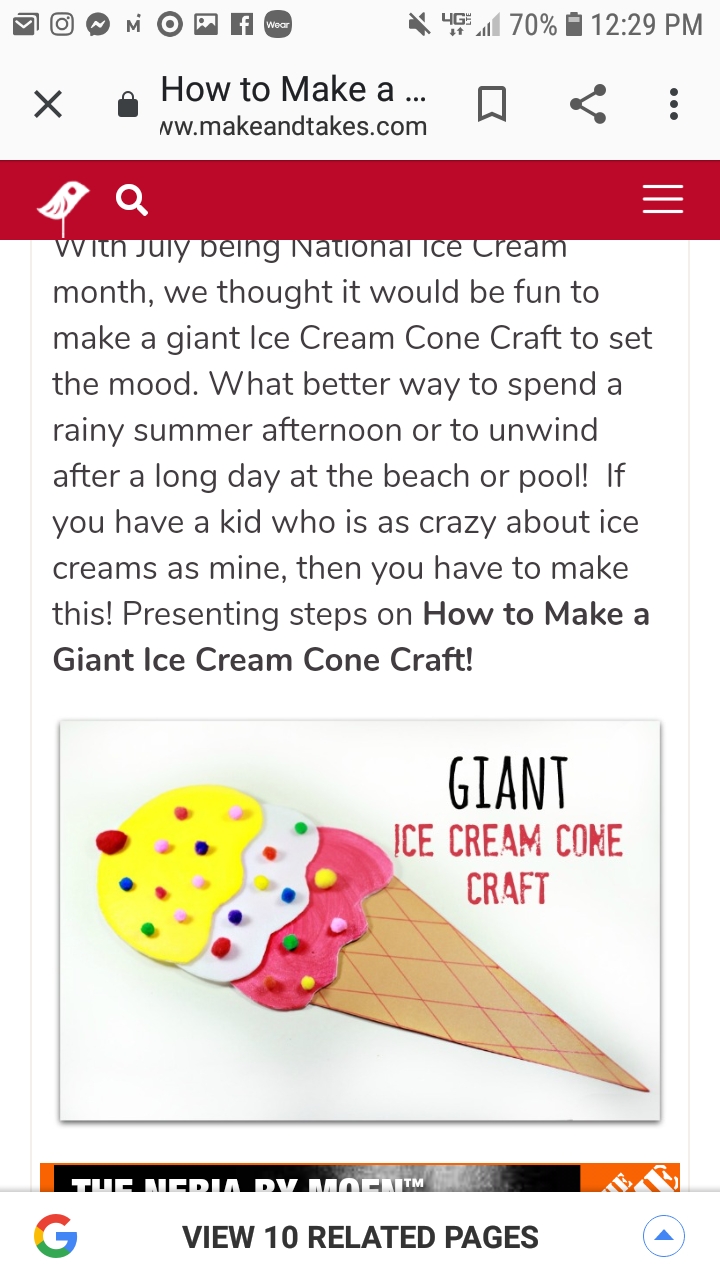 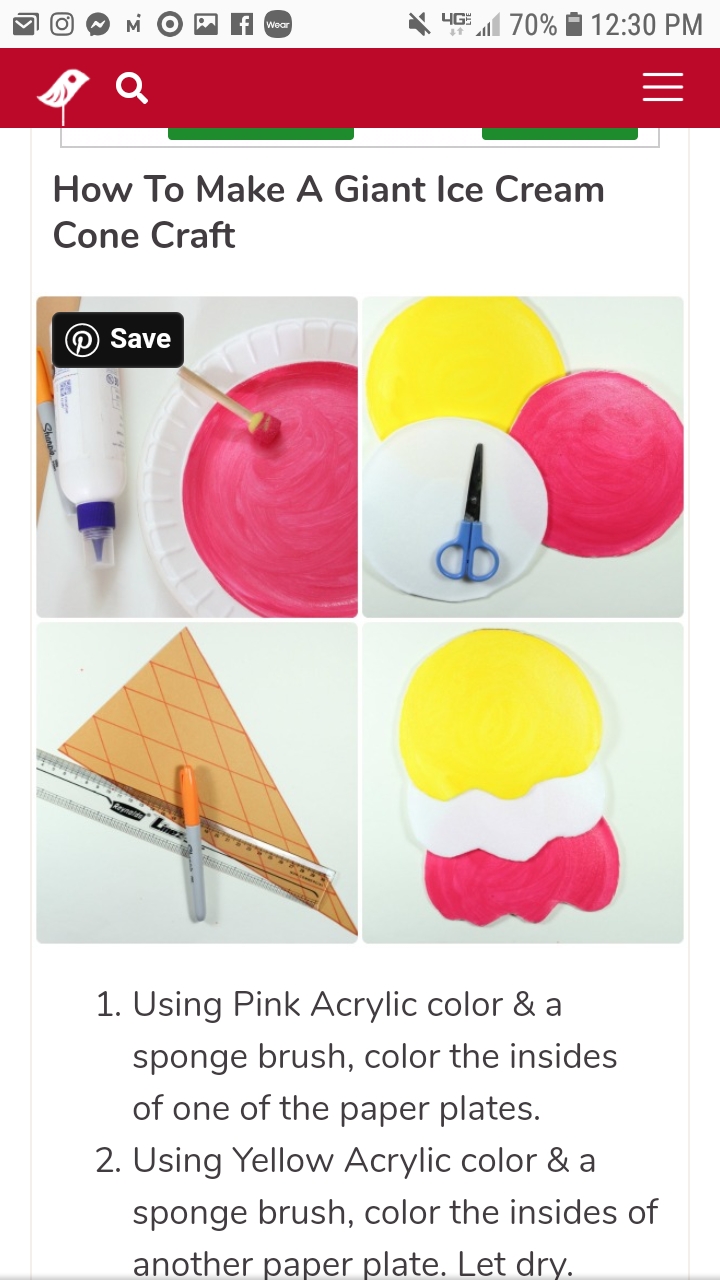 COMPLETE INSTRUCTIONS CAN BE FOUND AT:WWW.ARTSYCRAFTSYMOM.COM